		Соглашение		О принятии единообразных технических предписаний для колесных транспортных средств, предметов оборудования и частей, которые могут быть установлены и/или использованы на колесных транспортных средствах, и об условиях взаимного признания официальных утверждений, выдаваемых на основе этих предписаний*(Пересмотр 2, включающий поправки, вступившие в силу 16 октября 1995 года)		Добавление 100: Правила № 101		Пересмотр 3 − Поправка 4Дополнение 5 к поправкам серии 01 − Дата вступления в силу: 20 января 2016 года		Единообразные предписания, касающиеся официального утверждения легковых автомобилей, приводимых в движение только двигателем внутреннего сгорания либо приводимых в движение при помощи гибридного электропривода, в отношении измерения объема выбросов двуокиси углерода и расхода топлива и/или измерения расхода электроэнергии и запаса хода на электротяге, а также транспортных средств категорий М1 и N1, приводимых в движение только при помощи электропривода, в отношении измерения расхода электроэнергии и запаса хода на электротяге		Данный документ опубликован исключительно в информационных целях. Аутентичным и юридически обязательным текстом является документ ECE/TRANS/WP.29/2015/58.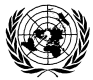 ОРГАНИЗАЦИЯ ОБЪЕДИНЕННЫХ НАЦИЙПункты 13–13.4 изменить следующим образом:"13.	Переходные положения13.1	Начиная с официальной даты вступления в силу дополнения 4 к поправкам серии 01 к Правилам № 101 ни одна Договаривающаяся сторона, применяющая настоящие Правила, не должна отказывать в предоставлении или отказывать в принятии официальных утверждений типа на основании настоящих Правил с поправками, содержащимися в дополнении 4 к поправкам серии 01.13.2	Договаривающиеся стороны, применяющие настоящие Правила, не должны отказывать в распространении официальных утверждений типа в отношении типов транспортных средств, которые были предоставлены в соответствии с настоящими Правилами в любом из их вариантов.13.3	Договаривающиеся стороны, применяющие настоящие Правила, могут продолжать предоставлять официальные утверждения типа в отношении тех типов транспортных средств, которые соответствуют требованиям настоящих Правил в любом из их вариантов, при условии, что эти транспортные средства официально утверждены или должны быть утверждены на основании любой серии поправок, предшествующей поправкам серии 07 к Правилам № 83.13.4	После вступления в силу дополнения 4 к поправкам серии 01 к настоящим Правилам Договаривающиеся стороны, применяющие настоящие Правила, не обязаны принимать − для целей национального или регионального официального утверждения типа − соответствующий тип транспортного средства, официально утвержденный на основании настоящих Правил в любом из их вариантов, если только они не признают официальное утверждение транспортных средств на основании любой серии поправок, предшествующей поправкам серии 07 к Правилам № 83.".